ใบคำร้องขอสำเร็จการศึกษา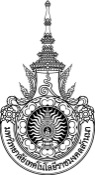 ภาคการศึกษา/เรียน  	ข้าพเจ้า	 	ชั้นปี  รหัส นักศึกษาระดับปริญญาโท หลักสูตร แบบการศึกษา 	  แผน ก แบบ ก1 	  แผน ก แบบ ก2 	  แผน ข  ระบบการศึกษา 	 ภาคปกติ 		  ภาคสมทบ		  ภาคพิเศษ (รหัส 59 เป็นต้นไป)วันเดือนปีเกิด (ไทย)      	(อังกฤษ)     	จังหวัดที่เกิด ที่อยู่ที่ติดต่อได้สะดวก บ้านเลขที่  	หมู่ที่  	ตรอก/ซอย ถนน  	ตำบล/แขวง  อำเภอ/เขต 	จังหวัด  	รหัสไปรษณีย์  	โทรศัพท์(บ้าน)  โทรศัทพ์ที่ทำงาน  	โทรศัพท์เคลื่อนที่ คุณวุฒิเดิม	(ภาษาไทย)  		(ภาษาอังกฤษ) สถานศึกษาเดิม 	(ภาษาไทย)  	(ภาษาอังกฤษ) ขอยื่นคำร้องเพื่อขอสำเร็จการศึกษาในภาคการศึกษา/ ขอแสดงความนับถือ	ลงชื่อ........................................................นักศึกษา	()	วันที่ ............/................./..................ลำดับการปฏิบัติ1.  นักศึกษายื่นคำร้องขอสำเร็จการศึกษาต่อหน่วยงานต่าง ๆ เพื่อการตรวจสอบตามลำดับ2.  กรณีอนุมัติ ให้นักศึกษาพิมพ์ใบขึ้นทะเบียนบัณฑิตที่ระบบทะเบียนกลางและปฏิบัติตามขั้นตอนที่ระบุไว้3.  กรณีไม่อนุมัติ ให้นักศึกษาติดต่ออาจารย์ที่ปรึกษา 4.  ยื่นคำร้องขอสำเร็จการศึกษาพร้อมแนบใบขึ้นทะเบียนบัณฑิตตามกำหนดที่ระบุไว้ในปฏิทินการศึกษาที่งานทะเบียน บันทึกการตรวจสอบ	ผ่าน	ไม่ผ่าน	1.1  สอบผ่านความรู้ภาษาต่างประเทศ			1.2  ส่วนหนึ่งของผลงานได้รับการยอมรับให้ตีพิมพ์หรือเสนอต่อที่ประชุมวิชาการ			1.3  สอบผ่านการสอบป้องกัน วิทยานิพนธ์/การค้นคว้าอิสระ			1.4  สำเนาใบอนุมัติวิทยานิพนธ์/การค้นคว้าอิสระ			1.5  สำเนาข้อมูลการตีพิมพ์หรือการนำเสนอขอทุนวิจัยของผู้สำเร็จการศึกษา			1.6  สำเนาบทคัดย่อวิทยานิพนธ์/ค้นคว้าอิสระ			1.7  ส่งรูปเล่มวิทยานิพนธ์ฉบับสมบูรณ์พร้อมแผ่นบันทึกข้อมูล			1.8  มีใบขึ้นทะเบียนบัณฑิต (Download ที่ระบบทะเบียนกลาง)			ลงชื่อ........................................................... 	(........................................................................)	หัวหน้าหลักสูตร	............../......................./.............. งานทะเบียน  ศึกษารายวิชาครบตามที่หลักสูตรกำหนด  มีระดับคะแนนเฉลี่ยสะสมไม่ต่ำกว่า 3.00	ลงชื่อ....................................................... 	(.................................................................)	หัวหน้างานทะเบียน	............../......................./.............. ห้องสมุด  ไม่มีหนี้สินติดค้าง  มีหนี้สินติดค้าง คิดเป็นจำนวนเงิน .................................. บาท  อื่น ๆ..........................................................................................	ลงชื่อ....................................................... 	(.................................................................)	หัวหน้างานห้องสมุด	............../......................./.............. การเงิน/กองคลัง  ไม่มีหนี้สินติดค้าง  มีหนี้สินติดค้าง คิดเป็นจำนวนเงิน .................................. บาท  อื่น ๆ..........................................................................................	ลงชื่อ....................................................... 	(.................................................................)	............../......................./.............. เจ้าหน้าที่คณะ/กองการศึกษา รับคำร้องฯ เมื่อ ............/............../...............	ลงชื่อ.......................................................	(.................................................................) คณบดี/ผู้อำนวยการ/รองอธิการบดี  อนุมัติ  ไม่อนุมัติ เนื่องจาก............................................................................  อื่น ๆ.................................................................................................		ลงชื่อ....................................................... 	(.................................................................)	............../......................./.............. งานทะเบียนบันทึกข้อมูลแล้ว เมื่อ ............../................/.................							ลงชื่อ.............................................................				(....................................................................)							    ................../.................../....................